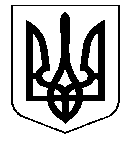 УКРАЇНАНОСІВСЬКА  МІСЬКА  РАДАНОСІВСЬКОГО  РАЙОНУ ЧЕРНІГІВСЬКОЇ  ОБЛАСТІВИКОНАВЧИЙ  КОМІТЕТР І Ш Е Н Н Я19 квітня 2019 року                    м. Носівка                              №  106Про  утворення  комісії по прийому - передачі проектно-кошторисної документаціїКеруючись статтями 29, 31 Закону України "Про місцеве самоврядування в Україні", враховуючи рішення  52-ї сесії міської ради                  VII  скликання від 12.04.2019 № 8/52/VII  «Про передачу проектно-кошторисної документації з будівництва спортивного майданчика», виконавчий комітет міської ради  в и р і ш и в:  1. Утворити комісію по прийому - передачі проектно-кошторисної документації «Будівництво спортивного майданчика по вул. Привітна, 1-А, в м. Носівка, Носівського району Чернігівської області» загальною кошторисною вартістю будівництва, яка у цінах станом на 26.11.2018, складає 170,903 тис. грн.,  у  складі згідно з додатком.2. Контроль за виконанням даного рішення покласти на заступника міського голови з питань житлово – комунального господарства О. Сичова.Перший заступникміського голови                                                               О. ЯЛОВСЬКИЙ                                                                                          Додатокдо рішення виконкому міської радивід  19.04.2019 р.  № 106                                            Склад комісії по прийому - передачі проектно-кошторисної документації Керуючий справами виконавчого комітету міської ради                                                                        І. ВЛАСЕНКОО. Сичов -Заступник міського голови з питань ЖКГ, голова комісії;Члени комісії:Н. ТонконогО. Бурячок-Начальник відділу освіти, сім’ї, молоді та спорту міської радиЗаступник головного бухгалтера відділу освіти, сім'ї, молоді та спорту міської ради;  О. Кононенко-Начальник відділу містобудування та архітектури виконавчого апарату міської ради;В. Матюха -Начальник групи централізованого господарського обслуговування відділу освіти, сім'ї, молоді та спорту міської ради;В. Самокиш -Начальник відділу бухгалтерського обліку та звітності - головний бухгалтер виконавчого апарату міської ради;